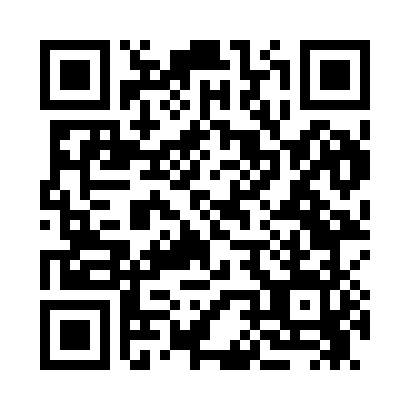 Prayer times for Ipley, Missouri, USAMon 1 Jul 2024 - Wed 31 Jul 2024High Latitude Method: Angle Based RulePrayer Calculation Method: Islamic Society of North AmericaAsar Calculation Method: ShafiPrayer times provided by https://www.salahtimes.comDateDayFajrSunriseDhuhrAsrMaghribIsha1Mon4:185:471:044:558:229:502Tue4:195:471:044:558:229:493Wed4:205:471:054:558:219:494Thu4:205:481:054:558:219:495Fri4:215:491:054:558:219:486Sat4:225:491:054:558:219:487Sun4:225:501:054:558:219:488Mon4:235:501:054:558:209:479Tue4:245:511:054:568:209:4710Wed4:255:511:064:568:209:4611Thu4:265:521:064:568:199:4512Fri4:265:531:064:568:199:4513Sat4:275:531:064:568:189:4414Sun4:285:541:064:568:189:4415Mon4:295:551:064:568:179:4316Tue4:305:551:064:568:179:4217Wed4:315:561:064:568:169:4118Thu4:325:571:064:568:169:4019Fri4:335:571:074:568:159:4020Sat4:345:581:074:568:159:3921Sun4:355:591:074:568:149:3822Mon4:366:001:074:568:139:3723Tue4:376:001:074:568:139:3624Wed4:386:011:074:568:129:3525Thu4:396:021:074:558:119:3426Fri4:406:031:074:558:109:3327Sat4:416:031:074:558:099:3228Sun4:426:041:074:558:099:3029Mon4:436:051:074:558:089:2930Tue4:446:061:074:558:079:2831Wed4:456:071:064:548:069:27